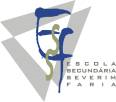 UNIDADE 2 – Transmissão da vidaBASES MORFOLÓGICAS E FISIOLÓGICAS DA REPRODUÇÃO“A fecundação de um oócito por um espermatozóide é uma das maiores maravilhas da Natureza. Como espectáculo, apenas se pode comparar com um eclipse do Sol ou com a erupção de um vulcão.”Georges CornerTRANSMISSÃO DA VIDABASES MORFOLÓGICAS E FISIOLÓGICAS DA REPRODUÇÃOCompetências GeraisMobilizar saberes culturais, científicos e tecnológicos para compreender a realidade e para abordar situações e problemas do quotidiano; Usar adequadamente linguagens das diferentes áreas do saber cultural, científico e tecnológico para se expressar;Usar correctamente a língua portuguesa para comunicar de forma adequada e para estruturar o pensamento próprio;Usar línguas estrangeiras para comunicar adequadamente em situações do quotidiano e para apropriação de informação;Adoptar metodologias personalizadas de trabalho e de aprendizagem adequadas a objectivos visados;Pesquisar, seleccionar e organizar informação para a transformar em conhecimento mobilizável;Adoptar estratégias adequadas à resolução de problemas e à tomada de decisões;Realizar actividades de forma autónoma, responsável e criativa;Cooperar com outros em tarefas e projectos comuns;Relacionar harmoniosamente o corpo com o espaço, numa perspectiva pessoal e interpessoal promotora da saúde e da qualidade de vida.TRANSMISSÃO DA VIDABASES MORFOLÓGICAS E FISIOLÓGICAS DA REPRODUÇÃOObjectivosConhecer a constituição do sistema hormonal;Conhecer o ciclo sexual feminino.Competências EspecíficasCompetências procedimentaisCompreender, genericamente, a forma de actuação do sistema endócrino na coordenação do organismo;Relacionar as modificações morfológicas e fisiológicas que ocorrem na puberdade com o papel das hormonas femininas e masculinas;Compreender o processo de ovogénese;Relacionar a variação das hormonas sexuais com a sequência de fenómenos que decorrem durante o ciclo sexual feminino;Compreender as fases características dos ciclos ovárico e uterino.Competências atitudinaisInferir sobre a função das hormonas sexuais.Conteúdos ConceptuaisQuestões-ProblemaActividades/EstratégiasRecursosAvaliaçãoTempoSistema HormonalGlândulas endócrinasHormonasCiclo sexualComo se prepara o corpo humano para a reprodução?O que muda na puberdade?Qual a glândula endócrina que regula a nossa temperatura corporal?Qual o papel das hormonas ováricas no nosso organismo?Porque ocorre a menstruação em cada mês?A aula tem início fazendo uma reflexão sobre as principais transformações que ocorrem no período da adolescência, mediante a análise da letra da canção “Não há estrelas no céu” (actividade 1). Esta análise, fazendo ponte com o que foi leccionado na aula anterior, serve para relacionar as principais transformações que ocorrem nos adolescentes com a actuação de algumas hormonas.Os alunos terão de reflectir sobre alguns versos, tais como: “Vejo-me à noite ao espelho. O corpo sempre a mudar” e “Ter de encarar o futuro com borbulhas no rosto”.Realizada esta reflexão será entregue aos alunos a actividade 2. Pretende-se que identifiquem a localização de algumas glândulas endócrinas humanas e reconheçam algumas das suas funções.Com esta actividade não será realizada uma descrição exaustiva das glândulas, hormonas e respectivas funções. Será dada uma ideia global da actuação das hormonas e estabelecida uma relação com a reprodução humana, tal como sugerido nas orientações curriculares.Partindo da actividade 2 e da concepção que existe uma correlação hormonal entre os ovários, complexo hipotálamo-hipófise e útero, inicia-se o estudo do ciclo sexual feminino. Será apresentado aos alunos um esquema incompleto, representativo do ciclo sexual, que terá de ser completado pelos alunos, através da colocação de imagens. Actividade 1 – “Não há estrelas no céu” [Letra: Carlos Tê; Música: Rui Veloso].Actividade 2-O sistema hormonal.Esquema em cartolina.Grelha de observação.20 min20 minConteúdos ConceptuaisQuestões-ProblemaActividades/EstratégiasRecursosAvaliaçãoTempoCiclo ovárico e uterinoRegulação hormonalO que acontece se não ocorrer fecundação?Durante a realização desta actividade serão caracterizadas as fases em que se encontram divididos os ciclos ovárico e uterino e de que modo as hormonas LH, FSH, progesterona e estrogénio regulam o ciclo sexual. Com o auxílio do PowerPoint serão apresentadas algumas imagens que apoiam o preenchimento do esquema pelos alunos.Concluída a actividade acima supracitada, os alunos poderão observar ao microscópio preparações definitivas de folículos ováricos e de ovários permitindo-lhes ter um contacto próximo com a microscopia e cortes histológicos. A aula termina com a realização do sumário pelos alunos, de modo a sintetizar os conteúdos abordados ao longo da aula.PowerPoint.Projector de vídeo.Computador.Preparações definitivas.Microscópio. 30 min15 min5 min 